Общественные  мероприятия  2019Решение  вопроса  о ненадлежащем  обеспечении  населения  холодным  водоснабжением.    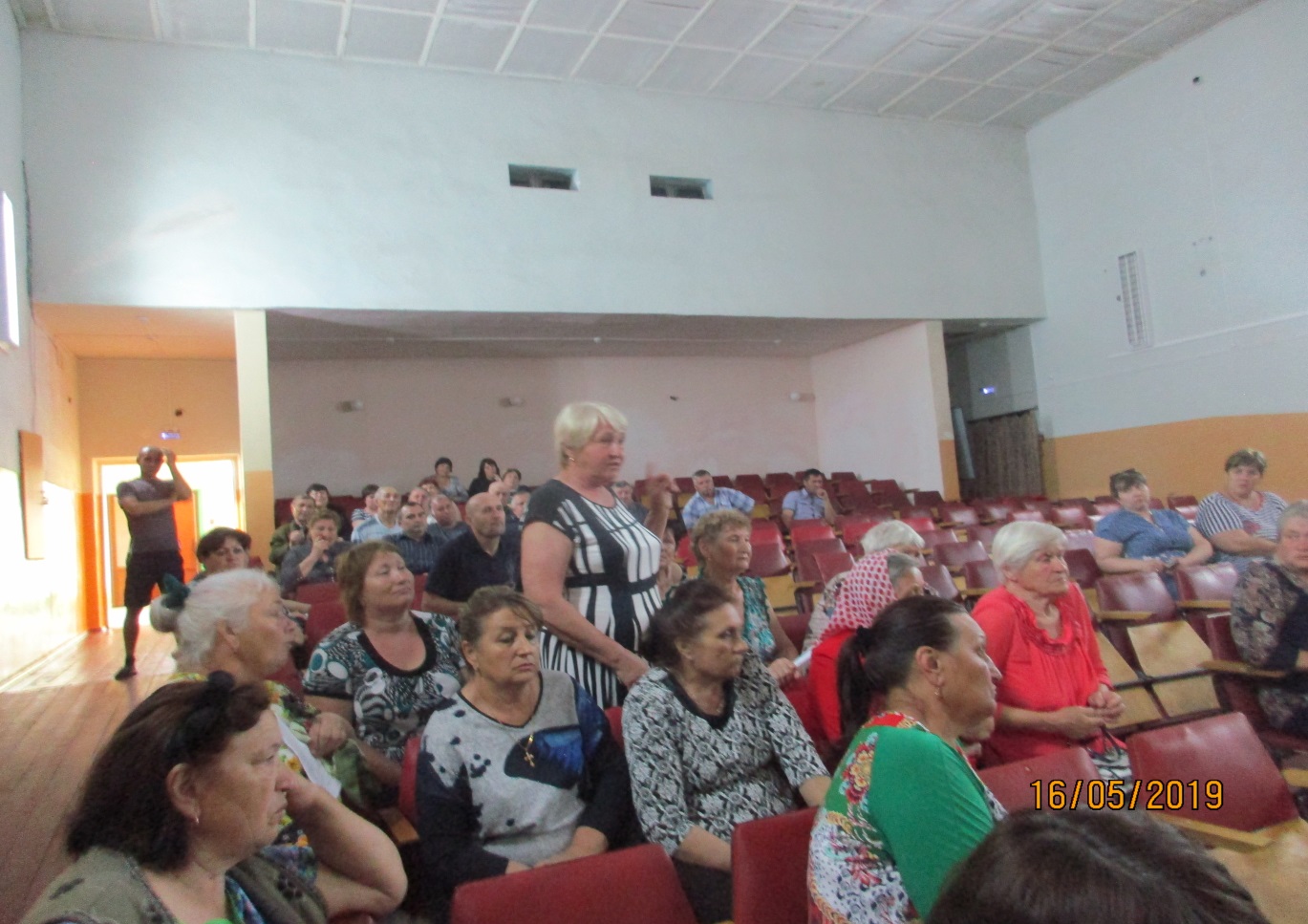 	9  мая  «Бессмертный  полк».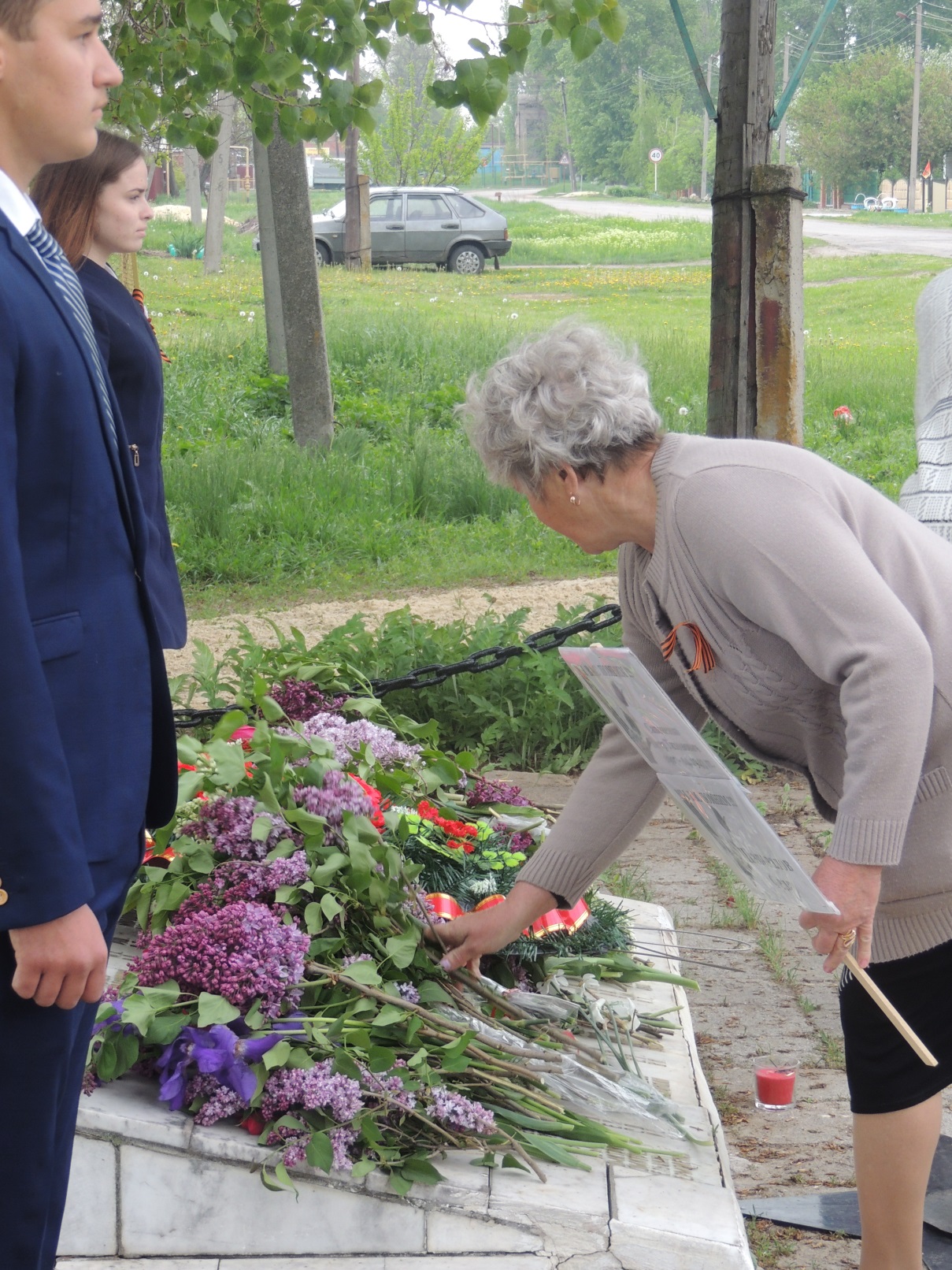 День  памяти  и  скорби  21.06.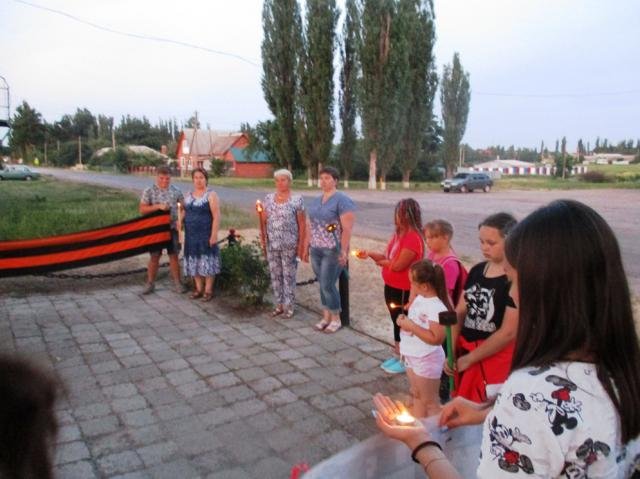 